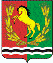 АДМИНИСТРАЦИЯМУНИЦИПАЛЬНОГО ОБРАЗОВАНИЯ РЯЗАНОВСКИЙ СЕЛЬСОВЕТ
АСЕКЕЕВСКОГО РАЙОНА ОРЕНБУРГСКОЙ ОБЛАСТИПОСТАНОВЛЕНИЕ =====================================================================  10.08.2018                                       с. Рязановка                                         № 22-п О присвоении (изменении, уточнении) адреса жилому дому, находящемуся в собственности Агеева А.В.В связи с проведенной инвентаризацией и изменением адресов объектов, расположенных по улице Центральная с. Рязановка Асекеевского района Оренбургской области:Присвоить адрес жилому дому с кадастровым номером: 56:05:1501001:833, находящемуся в собственности Агеева Александра Владимировича : обл. Оренбургская, р-н Асекеевский, с. Рязановка, ул. Центральная, дом 8 (восемь).Постановление вступает в силу после его подписания.Глава муниципального образования                                            А.В. БрусиловРазослано: прокурору района, администрации района, в дело.